Privacy Act StatementAuthority:  The collection of this information is authorized under the Coral Reef Conservation Act (P.L. 106-562).Purpose: Stakeholder use information, as related to frequency and areas of use, views on area conditions, and perceptions concerning congestion are needed to determine limits of acceptable change (LAC) in Puerto Rico’s Northeastern Marine Corridor (Northeast Reserves and Culebra Island), which can be used to strengthen conservation of the area’s coral reef and related ecosystems.  NOAA Routine Uses:  NOAA will use this information to gather information from main stakeholders in the Northeast Marine Corridor of Puerto Rico.  Disclosure of this information is permitted under the Privacy Act of 1974 (5 U.S.C. Section 552a) to be shared among NOAA staff for work-related purposes.  Disclosure of this information is also subject to all of the published routine uses as identified in the Privacy Act System of Records Notices COMMERCE/NOAA-6, Fishermen’s Statistical Data and COMMERCE/NOAA-11, Contact Information for Members of the Public Requesting or Providing Information Related to NOAA's Mission.Disclosure:  Furnishing this information is voluntary; however, failure to participate in the survey will result in less information to support the conservation and management goals of the Coral Reef Conservation Program.  OMB Control No.: 0648-xxxx Date of expiration: XX/XX/20XXPublic reporting burden for this collection of information is estimated to average 10 minutes/hours per response, including the time for reviewing instructions, searching existing data sources, gathering and maintaining the data needed, and completing and reviewing the collection of information. Send comments regarding this burden estimate or any other suggestions for reducing this burden to (CHRISTOPHER JEFFREY), NOAA NOS, (1305 East West Highway, Rm #9213, N/SCI-1, Silver Spring, MD 20910 USA).Everything we discuss will be protected. When we complete our interviews and other work, we will write a report that summarizes everything we have learned.  We will not use people’s names in our reports, or write about anything that is sensitive. Notwithstanding any other provisions of the law, no person is required to respond to, nor shall any person be subjected to a penalty for failure to comply with, a collection of information subject to the requirements of the Paperwork Reduction Act, unless that collection of information displays a currently valid OMB Control Number. What is your home zip code?  ______________________What is your primary port from where you take out your vessel?________________Do you have secondary port? ____________________Which of the following includes your age?[  ]  Less than 18     [  ] 18-30     [  ] 31-40     [  ] 41-50     [  ] 51-60     [  ] More than 60For how many years have you had a vessel in Puerto Rico?[  ] Less than a year     [  ] 1- 5     [  ] 6-10     [  ] 11-15     [  ] 16-20     [  ] More than 20 yearsWhat type of vessel do you use (primary vessel)? Sailboat	Motorboat	Catamaran 	Other___________How long is your primary vessel? ________ feetHow many horsepower does your primary vessel have? ________hpHow many times per month do you use your vessel?Weekdays per month (0-22 days) ___________________Weekend days per month (between 0-8 days) ________________How long is a typical trip (from port to back to port)? __________hoursHow many persons usually go on a typical trip (including yourself)?[  ] Me alone     [  ] 2     [  ] 3     [  ] 4     [  ] 5     [  ] 6     [  ] 7     [  ]  more than 7Please refer to the following map for the zones (areas) used by vessel type to provide percentages of trips taken to each area per year. Area 1 – Aguadilla to Rio GrandeArea 2 – Rio Grande to the northeast, north of Fajardo to CulebraArea 3 – Rio Grande to the east, including all shallow platform/shelf waters east and south of CulebraArea 4 – south of Fajardo to Maunabo, including Vieques and other points eastArea 5 – Manuabo to the west to PonceArea 6 – Ponce to the west to Cabo RojoArea 7 – Cabo Rojo to the north to Aguadilla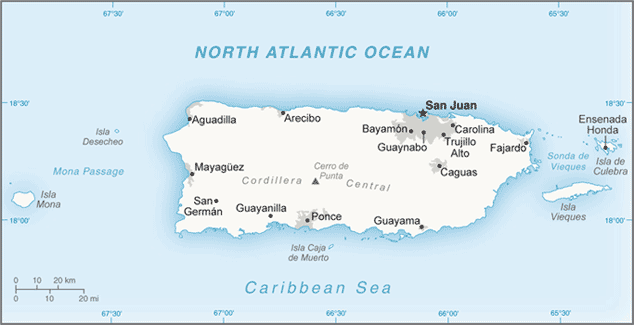 Area 1: _________%			Area 2: _________%Area 3: _________%			Area 4: _________%Area 5: _________%			Area 6: _________%Area 7: _________%What are the crowding/space conditions in the area where you take a majority of your trip?[  ] Very crowded – Little to no space for my activities[  ] Moderately crowded – Little space for my activities[  ] Normal [  ] Minimally crowded – lots of space for my activities[  ] Not crowded at all – all the space needed for my activitiesPlease estimate how often you participate in the following activities per trip. In those activities in which you participate, how many other vessels do you see around you/next to you on a typical trip?What is the MAXIMUM number of other vessels/users that you tolerate around you when participating in the following activities before leaving to find another location? What is the condition of the following resources/experiences in the areas that you visit for a majority of your trips? Please rate all resources that apply. How do the following factors affect the quality of a typical trip?Using the map below, please identify the areas related to a typical trip, marking O for your primary port and X for the areas visited. 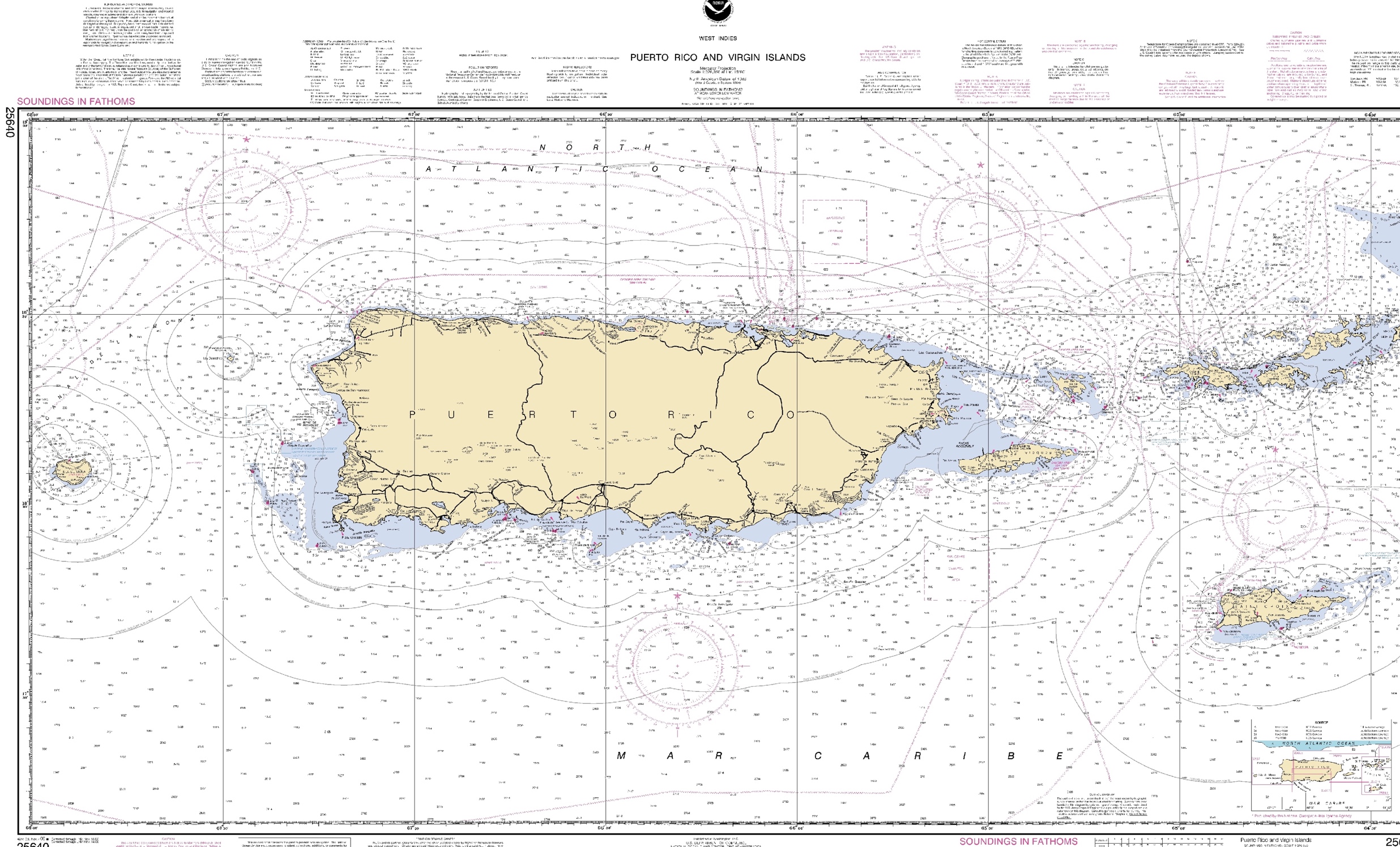 If you use the areas shown below (northeastern Puerto Rico), please identify the areas that you use for the following activities:Cruising		Snorkeling		Diving 		Visiting beaches		Line fishing		Spearfishing 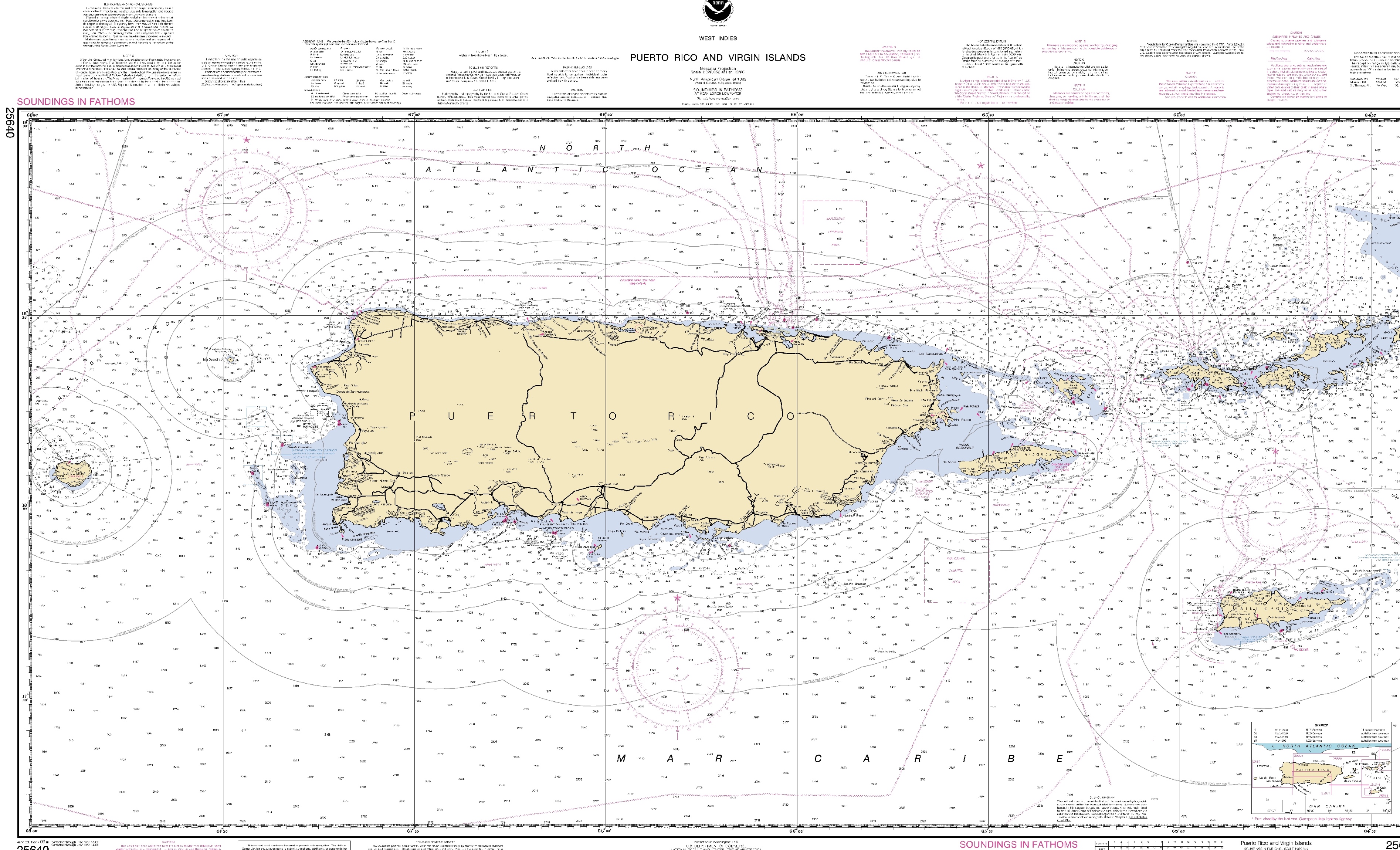 ActivityAlways, every tripMost trips Half of the tripsFew tripsNeverLine fishingSpearfishingDivingSnorkelingSwimmingWaterskiingCruisingVisiting beachesOther ______________Activity1-56-1011-1516-20 21-3026-30Mas que 30Line fishingSpearfishingDivingSnorkelingSwimmingWaterskiingCruisingVisiting beachesOther ____________ActivityNumber of vesselsNumber of usersLine fishingSpearfishingDivingSnorkelingSwimmingWaterskiingCruisingVisiting beachesOther ______________FactorHigh impactModerate impactSome impactLow impactNo impact at allNumber of other vessels in the areaNumber of other users/persons in the areaBehavior/etiquette of other vesselsMusic, sound from other vesselsWaste/garbage from other vesselsResource/experienceExcellentGoodFair/neutralPoorVery poorWater clarityMarine life diversityMarine life sizeMarine life abundanceCoral reef abundance and diversityCoral healthBeach quality